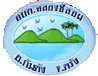 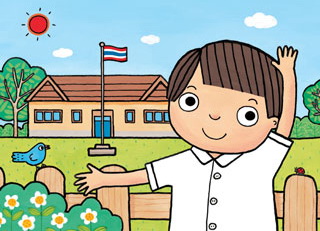 โทรศัพท์/โทรสาร 0-7529-0868www.Klongcheelom.go.thขออนุญาตขุด-ถมที่ดิน        ผู้ที่ประสงค์จะทำการขุดดิน ที่มีความลึกจากระดับพื้นดินเกินสามเมตร หรือพื้นที่ปากบ่อดินเกิน 10,000 ตร.ม เมตร ให้แจ้งต่อเจ้าพนักงานท้องถิ่นตามแบบที่กำหนด ผู้ขออนุญาตขุดดินต้องเตรียมหลักฐาน ดังนี้          1. แผนผังบริเวณที่ประสงค์จะทำการขุดดิน        2. แผนผังแสดงเขตที่ดินและที่ดินบริเวณข้างเคียง        3. วิธีการขุดดินและการขนดิน        4. ระยะเวลาทำการขุดดิน        5. ชื่อผู้ควบคุมงาน        6. ที่ตั้งสำนักงานของผู้แจ้ง        7. เอกสารอื่น ๆ ที่เกี่ยวข้องตามกฎกระทรวงกำหนดมาตรการป้องกันการพังทลายของดิน หรือสิ่งปลูกสร้างใน  การขุดดินหรือถมดิน พ.ศ. 2548         ผู้ใดประสงค์จะทำการถมดิน โดยมีความสูงของเนินดินเกินกว่าระดับที่ดินต่างเจ้าของที่อยู่ข้างเคียง และมีพื้นที่ ของเนินดินไม่เกินสองพันตารางเมตร ต้องจัดให้มีการระบายน้ำเพียงพอที่ไม่ก่อให้เกิดความเดือดร้อนแก่เจ้าของที่ อยู่ ข้างเคียงหรือบุคคลอื่น        การถมดินที่มีพื้นที่ของเนินดินเกินสองพันตารางเมตร นอกจากจะต้องจัดให้มีการระบายน้ำ จะต้องแจ้งการถมดินต่อเจ้าพนักงานท้องถิ่นตามแบบที่กำหนด บทกำหนดโทษ         - ผู้ใดทำการขุดดินหรือทำการถมดินโดยไม่ได้รับใบแจ้งจากเจ้าพนักงานท้องถิ่น ต้องระวางโทษจำคุกไม่เกิน 1 ปี หรือปรับไม่เกิน 50,000 บาท หรือทั้งจำทั้งปรับ ค่าธรรมเนียม         - ค่าธรรมเนียมใบรับแจ้งการขุดดินหรือถมดิน ฉบับละ 500 บาท * ก่อนดำเนินการก่อสร้าง ดัดแปลง รื้อถอน ต่อเติม หรือเคลื่อนย้ายอาคารต่าง ๆ ในเขตองค์การบริหารส่วนตำบลคลองชีล้อม โปรดติดต่อขออนุญาตที่กองช่าง องค์การบริหารส่วนตำบลคลองชีล้อม หรือสอบถาม โทร.0-4436-5413 กด 20 * แผนภูมิขั้นตอนการปฏิบัติงานการให้บริการประชาชน การขออนุญาตขุด-ถมที่ดินระยะเวลาการให้บริการ : 5 วัน/รายเอกสารประกอบการพิจารณา1. บัตรประจำตัวประชาชนและสำเนาทะเบียนบ้านผู้ขออนุญาต2.  สำเนาโฉนดที่ดิน (กรณีผู้ขอไม่ใช่เจ้าของต้องมีหนังสือยินยอมของเจ้าของที่ดินหรือสำเนาสัญญาเช่าที่ดิน)3.  แบบแปลน  รายละเอียดการขุดดิน  ถมดิน   4.  หนังสือรับรองของผู้ประกอบวิชาชีพวิศวกรรมควบคุม5.  สำเนาใบอนุญาตผู้ประกอบวิชาชีพรับรองของผู้ประกอบอาชีพสาถาปัตยกรรมควบคุมของผู้ออกแบบงานสถาปัตยกรรมติดต่อได้ที่  กองช่างอบต.คลองชีล้อมขออนุญาตก่อสร้าง1. การขออนุญาตก่อสร้างอาคาร ต้องเตรียมหลักฐานดังนี้   - สำเนาบัตรประจำตัวประชาชนของผู้ขออนุญาตและเจ้าของที่ดิน อย่างละ 1 ชุด  - สำเนาทะเบียนบ้านของผู้ขออนุญาตและเจ้าของที่ดิน อย่างละ 1 ชุด  - แบบก่อสร้างแผนผังและรายการประกอบแบบ อย่างละ 5 ชุด  - สำเนาโฉนดที่ดินที่จะทำการก่อสร้าง จำนวน 1 ชุด (หรือเอกสารสิทธิ์อื่น ๆ)  - สำเนาหนังสือรับรองการจดทะเบียนบริษัท วัตถุประสงค์ ผู้มีอำนาจลงชื่อแทน นิติบุคคล ที่ขออนุญาตที่ออกให้ไม่เกิน 6 เดือน 2. การเตรียมหลักฐานที่เกี่ยวข้องเฉพาะเรื่อง - หนังสือยินยอมจากเจ้าของที่ดิน (กรณีผู้ขออนุญาตมิได้เป็นเจ้าของที่ดิน)   - หนังสือยินยอมให้ปลูกสร้างอาคารชิดผนัง (กรณีใช้ผนังร่วมกัน)  - หนังสือยินยอมให้ปลูกสร้างอาคารชิดเขตที่ดิน (กรณีชิดเขตที่ดินข้างเคียง)  - หนังสือรับรองผู้ประกอบวิชาชีพวิศวกรรมและสถาปัตยกรรม พร้อมสำเนาบัตรประจำตัว(กรณีที่อยู่ในข่ายควบคุมตาม พ.ร.บ.วิศวกรรม และพ.ร.บ.วิชาชีพสถาปัตยกรรม)  - รายการคำนวณ 1 ชุด (กรณีส่วนหนึ่งส่วนใดของอาคารก่อสร้างด้วยวัตถุถาวรและทนไฟเป็นส่วนใหญ่ หรืออาคารสาธารณะ อาคารพิเศษ)  - แบบระบบบำบัดน้ำเสียสำหรับบ้านพักอาศัย (ตามแบบมาตรฐานกรมโยธาธิการหรืออื่น ๆ )  - หนังสือแสดงว่าคณะกรรมการการควบคุมการจัดสรรที่ดินพิจารณาให้ความเห็นชอบ  - แผนผังโครงการจัดสรรที่ดินที่ได้รับอนุญาตแล้ว (กรณีอาคารเข้าข่ายการจัดสรรที่ดิน)  - เตรียมแบบและใบอนุญาตเดิมที่ได้รับจากองค์การบริหารส่วนตำบลคลองชีล้อมจำนวน 1 ชุด (กรณีดัดแปลงอาคาร, ต่อเติมหรือต่ออายุใบอนุญาต) 3. การพิจารณา - ในการตรวจพิจารณารายละเอียดแบบแปลน อบต.อาจสั่งให้ผู้ขอใบอนุญาตแก้ไขเปลี่ยนแปลงผังบริเวณแบบแปลน รายการประกอบแบบแปลน หรือรายการคำนวณที่ได้ยื่นไว้ให้ถูกต้องตาม พ.ร.บ.ควบคุมการก่อสร้างอาคาร พ.ศ. 2479 และ พ.ร.บ.ควบคุมอาคาร พ.ศ. 2522 และแก้ไขเพิ่มเติมตาม พ.ร.บ.ควบคุมอาคาร(ฉบับ    ที่ 2) พ.ศ. 2535 และกฎกระทรวงต่าง ๆ ที่เกี่ยวข้อง  - อาคารประเภทควบคุมการใช้ เมื่อก่อสร้างแล้วเสร็จจะต้องแจ้งกองช่างทำการตรวจสอบ เพื่อขอใบรับรองการใช้อาคารก่อนเปิดใช้อาคารหรือให้ผู้อื่นใช้  - การขออนุญาตก่อสร้างตามมาตรา 39 ทวิ โดยไม่ต้องได้รับอนุญาตจากเจ้าพนักงานท้องถิ่น จะต้องดำเนินการ  - แจ้งให้เจ้าพนักงานท้องถิ่นทราบตามแบบที่กำหนด พร้อมทั้งแจ้งข้อมูลและยื่นเอกสาร    1) ชื่อผู้รับผิดชอบงานออกแบบอาคาร (วุฒิสถาปนิก) พร้อมสำเนาบัตรประจำตัว    2) ชื่อของผู้รับงานออกแบบและคำนวณอาคาร (วุฒิวิศวกร) พร้อมสำเนาบัตร ประจำตัว    3) ชื่อผู้ควบคุมงาน (ตามกฎหมายวิชาชีพสถาปัตยกรรม-วิศวกรรม พร้อมสำเนาบัตรประจำตัว)    4) แผนผังบริเวณ แบบแปลน รายการประกอบแบบ รายการคำนวณ    5) วันเริ่มต้น และวันสิ้นสุด การดำเนินการก่อสร้างอาคาร  4. คำแนะนำในการขอรับอนุญาตเกี่ยวกับอาคาร (ตามกฎกระทรวง ฉบับที่ 10 พ.ศ. 2528)      4.1 ผู้ขอรับใบอนุญาตต้องแนบเอกสารเกี่ยวกับแผนผังบริเวณ แบบแปลนรายการประกอบแบบแปลน จำนวน 5 ชุด พร้อมกับคำขอ อาคารสาธารณะ อาคารพิเศษ หรืออาคารที่ก่อสร้างด้วยวัตถุถาวรและวัตถุทนไฟเป็นส่วนใหญ่ ต้องแนบรายการคำนวณ จำนวน 1 ชุด     4.2 เมื่อเจ้าพนักงานท้องถิ่นได้ตรวจพิจารณาแผนผังบริเวณ แบบแปลนรายการประกอบแบบแปลนและรายการคำนวณ (ถ้ามี) ถูกต้องแล้ว ให้เจ้าพนักงานท้องถิ่นออกใบอนุญาตได้     4.3 อาคารประเภทควบคุมการใช้เมื่อทำการก่อสร้างเสร็จแล้ว ให้เจ้าของอาคารหรือผู้ครอบครองอาคารยื่นคำขอใบรับรองต่อเจ้าพนักงานท้อง ถิ่น     4.4 ในกรณีที่เจ้าของอาคาร ประสงค์จะใช้อาคารเพื่อกิจการประเภทควบคุมการใช้ จะเปลี่ยนการใช้อาคารให้ยื่นคำขออนุญาตเปลี่ยนการใช้อาคารนั้น     4.5 ในกรณีที่เจ้าของอาคารประสงค์จะดัดแปลงหรือใช้ที่จอดรถเพื่อการอื่นและก่อ สร้างที่จอดรถแทนของเดิมให้ยื่นคำขออนุญาตต่อเจ้าพนักงานท้องถิ่น     4.6 ผู้ได้รับใบอนุญาตประสงค์จะขอต่ออายุใบอนุญาตก่อสร้างอาคาร ให้ยื่นคำขอต่ออายุใบอนุญาตต่อเจ้าพนักงานท้องถิ่นก่อนใบอนุญาตสิ้นอายุ     4.7 ในกรณีที่ใบอนุญาตหรือใบรับรองสูญหาย ถูกทำลายหรือชำรุด ให้ยื่นคำขอรับใบแทนใบอนุญาตหรือใบแทนใบรับรองจากเจ้าพนักงานท้องถิ่น ภายใน 15 วัน นับแต่วันที่ได้รับทราบถึงการสูญหาย     4.8 ผู้ได้รับใบอนุญาต ผู้ใดประสงค์จะโอนใบอนุญาตก่อสร้างอาคารให้แก่บุคคลอื่น  ให้ยื่นคำขออนุญาตต่อเจ้าพนักงานท้องถิ่น เมื่อเห็นเป็นการสมควร ให้เจ้าพนักงานท้องถิ่นออกหนังสือแจ้งอนุญาตให้โอนใบอนุญาตให้แก่ผู้ขอโอนใบ อนุญาตได้      4.9 แผนผังบริเวณ แบบแปลน รายการประกอบแบบแปลน และรายการคำนวณต้องเป็นสิ่งพิมพ์ สำเนาภาพถ่ายหรือเขียนด้วยหมึก และต้องเป็นไปตามหลักเกณฑ์และเงื่อนไข ดังต่อไปนี้                 - มาตราส่วน ให้ใช้มาตราเมตริก                 - แผนผังบริเวณ ให้ใช้มาตราเมตริก                 - แสดงขอบนอกของอาคารที่ขออนุญาตถึงขอบเขตของที่ดินทุกด้าน                 - ระยะห่างระหว่างอาคารต่าง ๆ ที่มีอยู่แล้ว และอาคารที่ขออนุญาตในขอบเขตของ ที่ดิน                 - ลักษณะและขอบเขตของที่สาธารณะพร้อมด้วยเครื่องหมายทิศ                 - ให้แสดงทางระบายน้ำออกจากอาคารไปสู่ทางระบายน้ำสาธารณะ พร้อมทั้งแสดงเครื่องหมายชี้ทิศทางน้ำไหลและส่วนลาด                 - แสดงระดับของพื้นชั้นล่างของอาคารและความสัมพันธ์กับระดับทาง หรือถนนสาธารณะที่ใกล้ที่สุดและระดับพื้นดิน                 - ให้แสดงแผนผังบริเวณที่จะทำการเคลื่อนย้ายอาคารไปอยู่ในที่ใหม่ให้ชัดเจน                 - แบบแปลนให้ใช้มาตราส่วนไม่เล็กกว่า 1 ใน 100 โดยต้องแสดงแปลนพื้นรูปด้าน (ไม่น้อยกว่า 2 ด้าน) รูปตัดขวาง รูปตัดทางยาว ผังคานรับพื้นชั้นต่างๆ และผังฐานรากของอาคาร พร้อมด้วยรายละเอียด                 - แบบแปลน ต้องมีรูปรายละเอียดอย่างชัดเจนเพียงพอที่จะพิจารณาตามกฎหมาย                 - แบบแปลน สำหรับการดัดแปลงอาคารให้แสดงส่วนต่าง ๆ ของอาคารที่จะก่อสร้างให้ชัดเจน                 - แบบแปลน สำหรับการดัดแปลงอาคารให้แสดงส่วนที่มีอยู่เดิมและส่วนที่จะดัดแปลงให้ชัดเจน                 - แบบแปลน สำหรับการรื้อถอนอาคาร ให้แสดงขั้นตอนวิธีการตลอดจนความปลอดภัยในการรื้อถอนอาคาร                 - แบบแปลน สำหรับการเคลื่อนย้ายอาคาร  ให้แสดงขั้นตอน วิธีการ ความมั่นคงแข็งแรง  ตลอดจนความปลอดภัยในการเคลื่อนย้ายอาคาร                 - สำหรับอาคารที่มีรูปตัดทางขวางหรือรูปตัดทางยาวของอาคาร มีความกว้าง ความยาว หรือความสูงเกิน 90 เมตร แบบแปลนจะใช้มาตรา  ส่วนเล็กกว่า1 ใน 100 ก็ได้ แต่ต้องไม่เล็กกว่า 1 ใน 250                 - แบบแปลนสำหรับการเปลี่ยนการใช้อาคาร ให้แสดงส่วนที่ใช้อยู่เดิม และส่วนที่จะเปลี่ยนการใช้ใหม่ให้ชัดเจน                 - รายการประกอบแบบแปลน ให้แสดงรายละเอียดเกี่ยวกับคุณภาพและชนิดของวัสดุ ตลอดจนวิธีปฏิบัติ หรือวิธีการสำหรับการก่อสร้างอาคาร                 - รายการคำนวณให้แสดงวิธีการตามหลักวิศวกรรมศาสตร์     4.10 ผู้รับผิดชอบงานออกแบบหรือผู้รับผิดชอบงานออกแบบและคำนวณ ต้องลงลายมือชื่อพร้อมกับเขียนชื่อตัวบรรจง ที่อยู่พร้อมกับคุณวุฒิของผู้รับผิดชอบดังกล่าวไว้ในแผนผังบริเวณ แบบแปลน รายการประกอบแบบแปลน และรายการคำนวณแต่ละชุดด้วย ผู้ประกอบวิชาชีพสถาปัตยกรรมควบคุมวิศวกรรมควบคุมให้ระบุเลขทะเบียนในใบ อนุญาตไว้ด้วย 5. ค่าธรรมเนียม ค่าธรรมเนียมการออกใบอนุญาต 	- ใบอนุญาตก่อสร้าง ฉบับละ 20 บาท	- ใบอนุญาตดัดแปลง ฉบับละ 10 บาท	- ใบอนุญาตรื้อถอน ฉบับละ 10 บาท	- ใบอนุญาตเปลี่ยนการใช้ ฉบับละ 20 บาท	- ใบรับรอง ฉบับละ 10 บาท	- ใบแทนใบอนุญาตหรือใบแทนใบรับรอง ฉบับละ 5 บาท ค่าธรรมเนียมการต่ออายุใบอนุญาต 	 - ใบอนุญาตก่อสร้าง ฉบับละ 20 บาท	- ใบอนุญาตดัดแปลง ฉบับละ 10 บาท	- ใบอนุญาตรื้อถอน ฉบับละ 10 บาท	- ใบอนุญาตเคลื่อนย้าย ฉบับละ 10 บาท	- ค่าธรรมเนียมการตรวจแบบแปลนก่อสร้างหรือดัดแปลงอาคาร 	1. อาคารไม่เกิน 2 ชั้น สูงไม่เกิน 12 เมตร ตร.ม. ละ 50 สตางค์	2. อาคารไม่เกิน 3 ชั้น และสูงเกิน 12 เมตร แต่ไม่เกิน 15 เมตร ตร.ม. ละ 12 บาท	3. อาคารสูงเกิน 3 ชั้น หรือสูงเกิน 15 เมตร ตร.ม. ละ 4 บาท	4. ป้าย ตร.ม. ละ 4 บาท        สำหรับประชาชนในเขตองค์การบริหารส่วนตำบลคลองชีล้อมก่อนดำเนินการก่อสร้าง ดัดแปลง รื้อถอนต่อเติมหรือการเคลื่อนย้าย อาคารต่าง ๆ ในเขตอบต.โปรดติดต่อขออนุญาตได้ที่กองช่าง เมื่อท่านทำการก่อสร้างอาคารแล้วเสร็จให้ท่านยื่นคำร้องขอหมายเลขประจำบ้านได้ที่งานทะเบียนราษฎร์องค์การบริหารส่วนตำบลคลองชีล้อม6. บทกำหนดโทษ       6.1 ผู้ใดก่อสร้าง ดัดแปลง เคลื่อนย้ายอาคารโดยเจ้าของอาคารไม่ได้รับอนุญาตจากเทศบาล หรือผู้ใดก่อสร้างดัดแปลง รื้อถอนอาคาร ให้ผิดไปจากที่ได้รับอนุญาต ตลอดจนเงื่อนไขที่เจ้าพนักงานท้องถิ่นกำหนดไว้ใน ใบอนุญาต ต้องระวางโทษจำคุกไม่เกิน 3 เดือน ปรับไม่เกิน 60,000 บาท หรือทั้งจำทั้งปรับ     6.2 ผู้ใดได้รับคำสั่งจากเทศบาลฯ และฝ่าฝืนคำสั่งดังกล่าว นอกจากต้องระวางโทษปรับตามข้อ 1 แล้วยังต้องระวางโทษปรับอีกวันละไม่เกิน 10,000 บาท ตลอดเวลาที่ยังฝ่าฝืน     6.3 ถ้าเป็นการกระทำเกี่ยวกับอาคารเพื่อพาณิชยกรรม อุตสาหกรรม การศึกษา หรือสาธารณสุข หรือเป็นการกระทำในทางการค้าเพื่อให้เช่าหรือซื้อขาย หรือจำหน่าย โดยมีค่าตอบแทน ผู้กระทำต้องระวางโทษจำคุกไม่เกิน 2 ปี หรือปรับเป็นสิบเท่าของโทษที่บัญญัติไว้ สำหรับความผิดนั้น ๆ หรือทั้งจำทั้งปรับ     6.4 การปลูกสร้างโดยต่อเติม หรือดัดแปลงอาคาร ซึ่งจำต้องได้รับอนุญาตนั้นมีกำหนด ดังต่อไปนี้         - ขยายพื้นชั้นหนึ่งชั้นใดตั้งแต่ 5 ตารางเมตร         - เปลี่ยนหลังคา หรือขยายหลังคาให้ปกคลุมเนื้อที่มากขึ้นกว่าเดิม         - เพิ่ม ลดจำนวน หรือเปลี่ยนเสา คาน บันได และผนัง แผนภูมิขั้นตอนการปฏิบัติงานการให้บริการประชาชน การขออนุญาตก่อสร้างระยะเวลาการให้บริการ	20 วัน/รายเอกสารประการการพิจารณา1. สำเนาบัตรประจำตัวประชาชนและสำเนาทะเบียนบ้านผู้ขออนุญาต2. สำเนาเอกสารสิทธิ์ที่ดิน (กรณีผู้ขอไม่ใช่เจ้าของต้องมีหนังสือยินยอมจากเจ้าของที่ดิน)3. แบบแปลนการก่อสร้าง4. หนังสือยินยอมชิดเขตที่ดินต่างเจ้าของกรณีก่อสร้างอาคารเกิน  150  ตร.ม. ต้องแนบเอกสารเพิ่มเติม ดังนี้1. รายการคำนวณโครงสร้าง2. สำเนาใบอนุญาตผู้ประกอบวิชาชีพวิศวกรรมควบคุม3. หนังสือรับรองเป็นผู้ประกอบวิชาชีพวิศวกรรมควบคุมติดต่อได้ที่  กองช่างอบต.คลองชีล้อมงานสนับสนุนน้ำอุปโภคบริโภค	๑.  เอกสาร/หลักฐานการอ้างอิง		-  พระราชบัญญัติสภาตำบลและองค์การบริหารส่วนตำบล พ.ศ. ๒๕๓๗ (แก้ไขเพิ่มเติมถึง ฉบับที่ ๖ พ.ศ. ๒๕๕๒)             ๒.  แผนผังแสดงขั้นตอนและระยะเวลาการปฏิบัติราชการสรุป  กระบวนการ ๓ ขั้นตอน  ระยะเวลา ๓ ชั่วโมง/ราย	๓.  เอกสารประกอบการพิจารณา  ดังนี้		๓.๑  สำเนาบัตรประจำตัวประชาชนพร้อมสำเนาทะเบียนบ้านของผู้ขอรับการสนับสนุน	๔.  สถานที่ติดต่อ  งานป้องกันและบรรเทาสาธารณภัย  สำนักปลัด/กองช่าง องค์การบริหารส่วนตำบลคลองชีล้อม  โทร /โทรสาร  0-752-90868  E-mail : Klongchelom.go.thงานการบริการจัดเก็บขยะมูลฝอย	๑.  เอกสาร/หลักฐานการอ้างอิง		-  พระราชบัญญัติสาธารณสุข พ.ศ. ๒๕๓๕	๒.  แผนผังแสดงขั้นตอนและระยะเวลาการปฏิบัติราชการสรุป  กระบวนการ ๓ ขั้นตอน  ระยะเวลา ๕ นาที/ราย (ในการยื่นคำขอ)	๓.  เอกสารประกอบการพิจารณา  ดังนี้		๓.๑  บัตรประจำตัวประชาชนพร้อมสำเนาทะเบียนบ้าน	๔.  สถานที่ติดต่อ  กองช่าง องค์การบริหารส่วนตำบลคลองชีล้อม                  โทร /โทรสาร  0-752-90868  E-mail : Klongchelom.go.thชื่องานบริการส่วนงานที่รับผิดชอบในการให้บริการระยะเวลาในการให้บริการการแจ้งการขุดดินหรือถมดินกองช่าง อบต.คลองชีล้อม5 วัน/รายชื่องานบริการส่วนงานที่รับผิดชอบในการให้บริการระยะเวลาในการให้บริการการขออนุญาตก่อสร้างอาคารกองช่าง อบต.คลองชีล้อม20 วัน/ราย